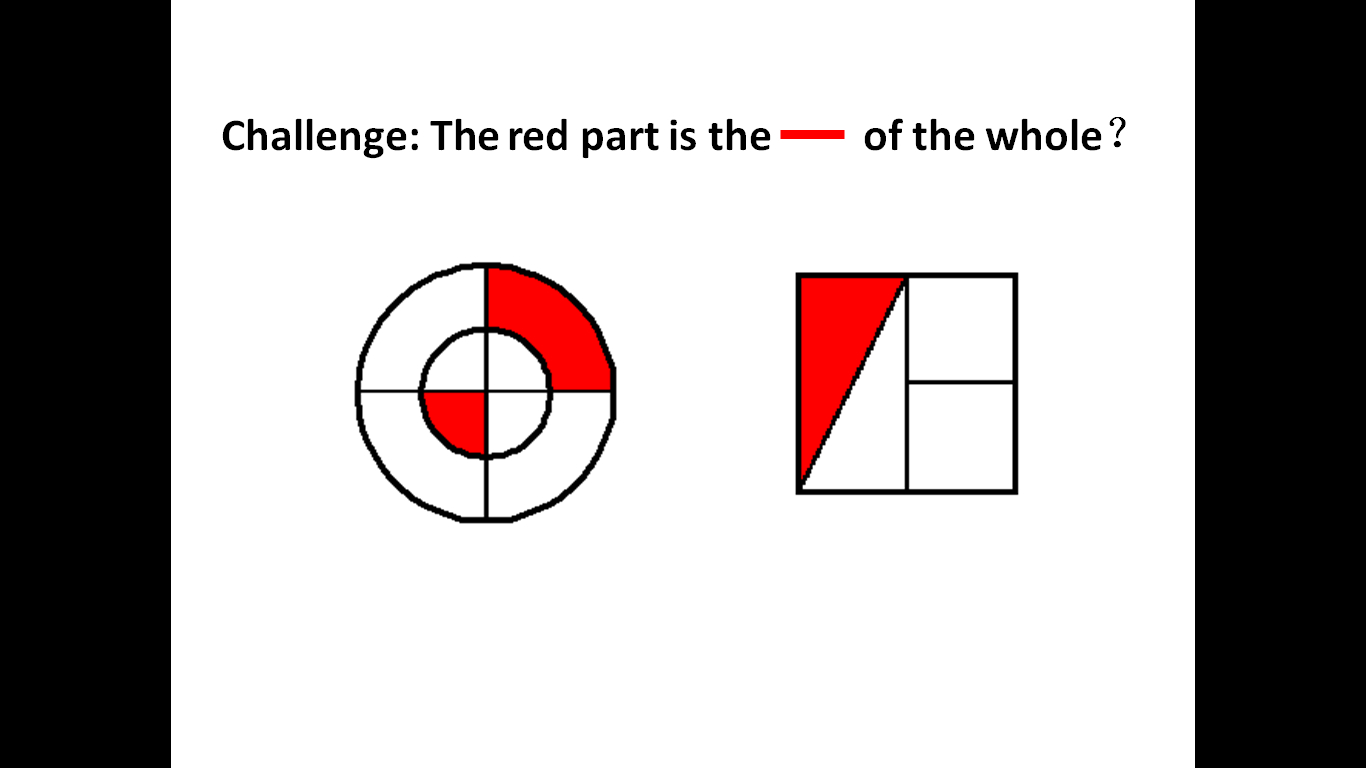 Can you explain why?